晶科能源2023届秋季校园招聘简章                                     —绿色未来，因你晶彩简历投递通道：https://app.mokahr.com/campus-recruitment/jinkosolar/41896#/home【公司介绍】晶科能源（股票代码：688223）是一家全球知名、极具创新力的太阳能科技企业。秉承“改变能源结构，承担未来责任”的使命，公司战略性布局光伏产业链核心环节，聚焦光伏产品一体化研发制造和清洁能源整体解决方案提供，销量领跑全球主流光伏市场。晶科能源的产品服务于全球160余个国家和地区的3000余家户，多年位列全球组件出货量冠军。公司是B20等多个国际框架下的行业意见领袖，也是最早加入RE100绿色倡议的太阳能企业。晶科能源在行业中率先建立了从硅料加工到硅片、电池片和组件生产的“垂直一体化”产能，在中国、马来西亚、越南、美国共拥有14个全球化生产基地。公司现有研发和技术人员1,000余名，得“国家企业技术中心”、“国家技术创新示范企业”、“制造业单项冠军”等多项殊荣，主导制定了IEC等多项国际国内行业标准，不断拓展光伏技术的多元化规模应用场景，积极布局光伏建筑一体化、光伏制氢、储能等领域，着力打造新能源生态圈。【使命愿景】使 命：改变能源结构，承担未来责任。愿 景：提供清洁能源整体解决方案，成为行业标杆。【发展历程】2021 成功登陆上交所科创板:全球首家累计出货量突破100GW2020 累计出货量突破70GW，位列全球第一2019 连续四年全球组件出货量第一2018 “质胜中国”单晶组发电量仿真第一名2017 彭博新能源财经“年度全球最具可融资能力组件品牌”2016 成为全球最大组件制造商2015 马来西亚基地建成投产2014 全球首创双85条件下1000小时的PIDFree技术2013 二季度，成为第一家恢复盈利的光伏企业2012 全球首家通过双85条件下PIDFree组件测试企业2011 全球唯一一家保持全年盈利的一线光伏企业2010 纽交所成功上市，成为从投产到上市时间最短的光伏企业2009 运行中国第一条NPC技术全自动组件生产线2008 硅片投产2007 硅锭投产2006 公司成立【晶科给予】充分尊重员工学习与职业发展的需要充分尊重员工劳动付出与报酬成正比的需要充分尊重员工个性发展与自我价值实现的需要【晋升通道】专员→见习主管→主管→经理技术员→助理工程师→工程师→高级工程师→主任工程师→经理【培养路径】入职集训→一线见习/轮岗实践+导师辅导+课程培训→述职答辩→定职定岗【福利待遇】法定福利：社会保险-五险一金；假期-周末双休、法定节假日等晶科福利：激励： 年终奖金、提案改善奖、专利奖、项目奖、优秀员工奖等 补贴： 用餐补贴、话费补贴住房： 4人/间免费住宿，提供空调、网络、热水（水电费自付），上海岗位不提供住宿其它：生日/节日礼品、文体活动、海外深造机会、优秀员工旅游、部门团建等【职位信息】【招聘流程】线上流程：网上投递简历-简历筛选-初试/复试-发放OFFER-签订三方协议-入职线下流程：参加线下招聘活动-简历投递/筛选-初试/复试-发放OFFER-签订三方协议-入职【简历投递】简历投递链接 ： shengxu.zhen@jinkosolar.com关注晶科能源JinkoSolar官方招聘公众号，我要应聘-校园招聘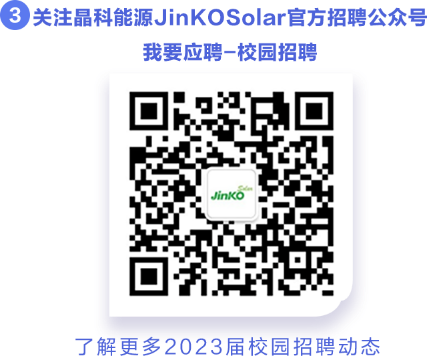 【联系我们】公司网站：https://www.jinkosolar.com/联系电话：021-5183 3102分类专业要求岗位方向工作地点工艺岗材料/化学/物理/光伏/机械/半导体/自动化等理工科类技术工艺/技术开发/工艺支持安徽/江西/浙江/四川/青海设备岗材料/化学/物理/光伏/机械/半导体/电子电气/自动化/工业工程/安全工程等理工科类及管理类技术设备/技术开发/件调试等安徽/江西/浙江/四川/青海品质岗材料/化学/物理/信息技术等理工科类品质相关/技术支持等安徽/江西/浙江/四川/青海管理岗材料/化学/物理/信息技术等理工科类管理方向/生产管理/人员管理安徽/江西/浙江/四川/青海财经财经类/管理类/会计等财务管理/会计/流程战略等安徽/江西/浙江/四川/青海人力行政人力资源/行政管理类人力资源/行政等安徽/江西/浙江/四川/青海EHS安全类/安全工程/职业病等安全方向/职业病危害/安全方向安徽/江西/浙江/四川/青海IE工业工程/材料工程等精益生产/精益效能安徽/江西/浙江/四川/青海信息技术计算机类/软件工程IT/认证/研发等安徽/江西/浙江/四川/青海